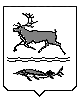 МУНИЦИПАЛЬНОЕ ОБРАЗОВАНИЕ СЕЛЬСКОЕ ПОСЕЛЕНИЕ КАРАУЛТАЙМЫРСКОГО ДОЛГАНО-НЕНЕЦКОГО МУНИЦИПАЛЬНОГО РАЙОНАКРАСНОЯРСКОГО КРАЯКАРАУЛЬСКИЙ СеЛЬСКИЙ СОВЕТ ДЕПУТАТОВРЕШЕНИЕот «23» июня 2022 г.								    № 1179О назначении временно исполняющей полномочияГлавы сельского поселения Караул В соответствии с Федеральным законом от 6 октября 2003 года № 131-ФЗ «Об общих принципах организации местного самоуправления в Российской Федерации», Уставом муниципального образования сельское поселение Караул Таймырского Долгано-Ненецкого района Красноярского края, Караульский сельский Совет депутатов РЕШИЛ: 1. Гурину Наталью Борисовну назначить временно исполняющей полномочия Главы сельского поселения Караул на срок с 24 июня 2022 года до избрания Караульским сельским Советом депутатов нового Главы сельского поселения Караул.2. Опубликовать настоящее Решение в информационном вестнике «Усть-Енисеец» и разместить на официальном сайте сельского поселения Караул Таймырского Долгано-Ненецкого района Красноярского края.3. Настоящее Решение вступает в силу с момента его принятия. Председатель Караульскогосельского Совета депутатов			                                       Д.В. Рудник